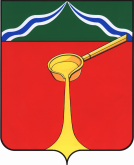 Калужская областьАдминистрация муниципального района«Город Людиново и Людиновский район»П О С Т А Н О В Л Е Н И Е           от « 14 »  09   2020 г.	                                                                №  1005В целях обеспечения нормальных условий жизнедеятельности населения, администрация муниципального района «Город Людиново и Людиновский район» П О С Т А Н О В Л Я Е Т :1. Установить начало отопительного периода на территории городского поселения «Город Людиново» с 01 октября 2020 года.2. Руководителям предприятий всех форм собственности, владеющих и обслуживающих отопительные котельные, тепловые сети и жилые дома, рекомендовать:2.1. С 21 сентября 2020 года обеспечить первоочередную подачу тепловой энергии в детские и лечебные учреждения. 2.2. При устойчивом (в течение пяти суток) уровне среднесуточной температуры наружного воздуха +8◦С и ниже, обеспечить подачу тепловой энергии в жилые дома, учебные заведения, на объекты социально-культурного назначения, а также административные и иные объекты, предназначенные для общественного пользования. 2.3. Обеспечить своевременную оплату потребляемых энергетических ресурсов.3. Директору МУП «Людиновские тепловые сети» Фомичеву Р.А.:3.1.  с 16.09.2020 г. по 20.09.2020 г. обеспечить заполнение системы отопления для подготовки к отопительному сезону.3.2. С 21 сентября 2020 года обеспечить первоочередную подачу тепловой энергии в детские и лечебные учреждения. 3.3. При устойчивом (в течение пяти суток) уровне среднесуточной температуры наружного воздуха +8◦С и ниже, обеспечить подачу тепловой энергии в жилые дома, учебные заведения, на объекты социально-культурного назначения, а также административные и иные объекты, предназначенные для общественного пользования.3.4. Отпуск тепловой энергии потребителям осуществлять в соответствии с заключенными договорами. 3.5. Обеспечить своевременную оплату потребляемых энергетических ресурсов.            4. Директору МУП «Жилищно-коммунальный сервис» Тарасевичу М.А., директору ООО «Регион-Л» Никулину С.И., директору ООО «УК МЖД «Маяк» Корпушенкову В.А.  для обеспечения безаварийных ситуаций:4.1. Согласовывать действия по подключению обслуживаемых объектов к системам теплоснабжения с МУП «Людиновские тепловые сети».4.2. Заблаговременно оповестить жителей о заполнении систем отопления, подключении домов жилого фонда к системам теплоснабжения.4.3. Обратить особое внимание при подключении на жилые дома, в которых произведено переустройство систем отопления в связи с установкой приборов индивидуального теплоснабжения.4.4. Постоянно осуществлять контроль за подключением объектов жилого фонда к системам отопления и качеством услуг, предоставленных населению по отоплению и горячему водоснабжению.4.5. Еженедельно (каждый понедельник) до 21 ноября 2020 года предоставлять в отдел по управлению жилищным фондом и работе с населением администрации муниципального района «Город Людиново и Людиновский район» отчет о состоянии теплоснабжения жилого фонда города и о наличии жалоб от населения.5. Опубликовать данное постановление на сайте Администрации  муниципального района «Город Людиново и Людиновский район».6. Контроль  за исполнением настоящего постановления оставляю за собой.7. Настоящее постановление вступает в силу с момента подписания. Глава администрации муниципального района                                                                                       Д.М. АганичевО начале отопительного периода 2020-2021 гг.